基本信息基本信息 更新时间：2021-04-29 08:55  更新时间：2021-04-29 08:55  更新时间：2021-04-29 08:55  更新时间：2021-04-29 08:55 姓    名姓    名唐志阳唐志阳年    龄28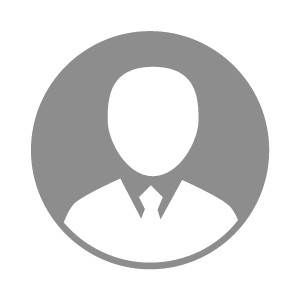 电    话电    话下载后可见下载后可见毕业院校新东方烹饪学校邮    箱邮    箱下载后可见下载后可见学    历中技住    址住    址期望月薪5000-10000求职意向求职意向锅炉工锅炉工锅炉工锅炉工期望地区期望地区四川省四川省四川省四川省教育经历教育经历就读学校：新东方烹饪学校 就读学校：新东方烹饪学校 就读学校：新东方烹饪学校 就读学校：新东方烹饪学校 就读学校：新东方烹饪学校 就读学校：新东方烹饪学校 就读学校：新东方烹饪学校 工作经历工作经历工作单位：四川特驱投资集团有限公司 工作单位：四川特驱投资集团有限公司 工作单位：四川特驱投资集团有限公司 工作单位：四川特驱投资集团有限公司 工作单位：四川特驱投资集团有限公司 工作单位：四川特驱投资集团有限公司 工作单位：四川特驱投资集团有限公司 自我评价自我评价尊重领导，团结同事 
对态工作认真
做事胆大心细尊重领导，团结同事 
对态工作认真
做事胆大心细尊重领导，团结同事 
对态工作认真
做事胆大心细尊重领导，团结同事 
对态工作认真
做事胆大心细尊重领导，团结同事 
对态工作认真
做事胆大心细尊重领导，团结同事 
对态工作认真
做事胆大心细尊重领导，团结同事 
对态工作认真
做事胆大心细其他特长其他特长